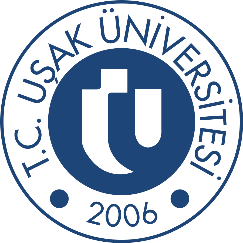 Konu: Öğretmenlik Uygulaması ll Ders Kaydının SilinmesiKonu: Öğretmenlik Uygulaması ll Ders Kaydının SilinmesiTarih:Adı Soyadı:Öğrenci No:Sınıfı: T.C. Kimlik No:Cep Telefonu:E-posta:Fakülte:Bölüm / Program:               Yükseköğretim Kurulu Başkanlığı’nın 22 Şubat 2023 tarihinde yaptığı açıklamaya istinaden; Öğretmenlik Uygulaması II dersini 2022-2023 Eğitim Öğretim Yılı Bahar Yarıyılında bulunduğum ildeki ………………………………………….. Üniversitesi ……………… Fakültesi ……………………………………………… Bölümü …………………………………………… Öğretmenliği lisans programından alacağım için adı geçen dersin öğrenci bilgi sisteminden kaldırılmasını istiyorum.  	   Gereğini arz ederim.                                                                                                  İmza : AÇIKLAMA: Diğer illerdeki Yükseköğretim Kurumlarından Öğretmenlik Uygulaması II dersini almak isteyen öğrencilerimizin eğitim almak istediği üniversiteye başvuru yaparak kayıt yaptırmaları gerekmektedir.               Yükseköğretim Kurulu Başkanlığı’nın 22 Şubat 2023 tarihinde yaptığı açıklamaya istinaden; Öğretmenlik Uygulaması II dersini 2022-2023 Eğitim Öğretim Yılı Bahar Yarıyılında bulunduğum ildeki ………………………………………….. Üniversitesi ……………… Fakültesi ……………………………………………… Bölümü …………………………………………… Öğretmenliği lisans programından alacağım için adı geçen dersin öğrenci bilgi sisteminden kaldırılmasını istiyorum.  	   Gereğini arz ederim.                                                                                                  İmza : AÇIKLAMA: Diğer illerdeki Yükseköğretim Kurumlarından Öğretmenlik Uygulaması II dersini almak isteyen öğrencilerimizin eğitim almak istediği üniversiteye başvuru yaparak kayıt yaptırmaları gerekmektedir.               Yükseköğretim Kurulu Başkanlığı’nın 22 Şubat 2023 tarihinde yaptığı açıklamaya istinaden; Öğretmenlik Uygulaması II dersini 2022-2023 Eğitim Öğretim Yılı Bahar Yarıyılında bulunduğum ildeki ………………………………………….. Üniversitesi ……………… Fakültesi ……………………………………………… Bölümü …………………………………………… Öğretmenliği lisans programından alacağım için adı geçen dersin öğrenci bilgi sisteminden kaldırılmasını istiyorum.  	   Gereğini arz ederim.                                                                                                  İmza : AÇIKLAMA: Diğer illerdeki Yükseköğretim Kurumlarından Öğretmenlik Uygulaması II dersini almak isteyen öğrencilerimizin eğitim almak istediği üniversiteye başvuru yaparak kayıt yaptırmaları gerekmektedir.